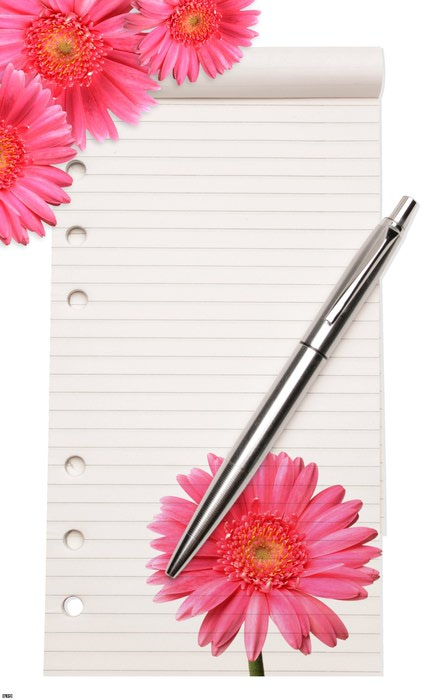 Муниципальное  дошкольное  образовательное  учреждение                      «Детский  сад  общеразвивающего  вида  с  приоритетным  осуществлением                              познавательно-речевого  развития  воспитанников № 25 «Солнышко»                                                    села  Покойного  Буденновского  района»Праздник для сотрудников детского сада.                                                                           Воспитатель:                                                             Кузьменко И.Н                                             2015г.Под музыку входят ребенок мальчик и ВедущаяВедущая :Добрый день, уважаемые коллеги!Мы рады приветствовать вас.Как замечательно, что в календаре есть такая праздничная дата!Как прекрасно, что в это день мы можем сказать друг другу ещё больше добрых и ласковых слов!Можем вместе собираться!Можем вместе улыбаться!Можем вместе отдохнуть!С праздником вас, уважаемые коллеги!С Днём работника дошкольного образования! Вместе. Поздравляем!!! Ребенок мальчик:Все работники детских садовДетям дарят тепло и любовь,И сегодня ваш праздник прекрасный –Замечательный, добрый и ясный!Воспитателей ждут поздравленья,Муз. работников, нянь – без сомненья,От всей души мы сегодня поздравим,Поваров, медсестер не оставимМы вниманьем, стихи прочитаем,И заведующих поздравляем!Всем желаем здоровья и счастья,Жизни яркой, красивой, блестящей,В личной жизни любви, пониманья,На работе успехов признанья! (УХОДИТ)Ведущая : Предоставляем слово заведующей ДОУ ________________ Поздравление заведующей ДОУ.Ведущий :Вы послушайте, ребята,Мы хотим вам рассказатьПро людей, что вас сегодняПомогают  воспитать.Мы решали, мы гадалиКак же нам их поздравлять,Наконец, мы всех собрали И решили прославлять.Дети выходят под музыку  и становятся полукругомЗаведующая детского сада  (ребенок под.гр)А заведующая у нас красавицаИ со всеми делами справляется.А работа у нее объемная,И спасибо ей скажем огромноеЗа умение конкурироватьИ старание финансировать,За свежее питаниеИ садика процветание!Песня иТанец «ТАНЕЦ С ЗОНТИКАМИ»Воспитательница детсада (ребенок под.гр)Есть дошкольное хозяйство, Детский сад - ребячье счастье. Там проходит ребятняВсе уроки бытия. Как вести себя и кушать, Чтоб здоровье не нарушить. Как спортивный вид иметь, Все болезни одолеть. Научиться рисовать И, конечно, танцевать. Вышивать, когда охота... В общем, им нужна забота. Для детей вторая мама - Воспитательница сада. Терпелива с ребятней,Развлекает их игрой. День за днем идет ученье, Что-то вроде приключенья. Дети счастливы, цветут, В детский сад гурьбой идут. Нынче праздник в детсаду,Воспитатель - на виду.Поздравленья получает, О своем мирском мечтает… Пусть исполнятся мечты Воспитательниц страны! Старший воспитатель (ребенок под.гр)Мыслить нужно современно,Чтоб детишек воспитать.Все науки, несомненноСтаршему воспитателю нужно знать.Быть докой в психологии,Детей физиологии,Риторике и логике,Конечно, педагогике.И чтобы методистом быть,Детишек надобно любить.Младшие воспитатели (ребенок под.гр)Чистотой сверкает сад, Наши няни – просто клад! Тяжела у них работа, Каждый день нужна забота Маше, Саше, Тане, Ване. Ведь они весь день без мамы. Няню любят, как родную, А она их поцелует, Нежно на руки возьмет, Даже песенку споет. Вот какие наши няни. Мы, конечно, горды вами! Делопроизводитель(ребенок под.гр)И есть в саду делопроизводительТакой специалист всегда один.Она бумаг всесильный победитель.Всех важных документов  властелин.Завхоз (ребенок под.гр)У завхоза дел немало, Нужно все предусмотреть. Все работы, все ремонты В срок назначенный успеть. И сноровка, и смекалка Ей особенно важны. Ведь хозяйские заботы Очень садику нужны!Дворник (ребенок под.гр)Утром в детский сад  идем, Листья сыплются дождем. Под ногами шелестят. Листопаду каждый рад! Только дворник иногда Чуть-чуть возмущается, Ведь работы у него Только прибавляется. Дети уходят под музыку подг. Группы ,а старшая заходят.Медик (ребенок старш.группы)Ей снадобий тайны открыты,      Отваров сложнейший секрет,От гриппа искусство защиты,Надежней которого нет.Ушиб или ранку любую       Сумеет она  излечить,Прививку поставит такую,Чтоб детям здоровыми быть.Сторожа (ребенок старш.группы)День рабочий завершен,      Смолк ребячий смех. И игрушки в уголках Завтра ждут всех-всех. Расстаемся в выходные, И, конечно, на ночлег. И вот в эти дни святые Поздравляем мы все Тех, кому дана по праву Честь детсад наш охранять. Тех, кому мы скажем: "Браво!", "Так служить!" и "Так держать!".Прачка (ребенок старш.группы)Пахнут руки чистотой,Порошками, «Белизной»;	Она в работе целый день –И ей  бельё стирать не лень.Полотенца и простынки,Халаты, фартуки, косынки,Портьеры, занавес и тюльСтирает «Мастер-Асс-Буль-буль»!ЭТО бабушка моя  Любовь К. (становится на колено и дарит цветы)Повар и помощник повара (ребенок старш.группы)Волшебством кулинарииВладеют здесь искусно.Всё, что жарили, варилиБывает очень вкусно.Вызывают аппетитПоварские чудесаИ завистливо глядитРональд из Макдональдса.Танец (ПОВОРЯТА СТАРШ. ГРУППА)Ведущий :Слово предоставляется родителямСлово родителей Может, просто стало нам привычно,Но не видеть этого нельзя,Что у воспитательниц обычноВечером усталые глаза...Мы-то знаем, что это такое,Детворы неугомонный рой!	Тут с одним-то не найдешь покоя,А не то, что с этакой гурьбой.Тот смешлив, а этот смотрит косо,Там драчун уж затевает бой...А вопросы? Тысячи вопросов...И ответа требует любой.	Сколько нужно ласки и заботы,Всех услышать, каждого понять...Благодарна и трудна работаПостоянно маму заменять...Не тревожно на работе маме...Веселы ребячьи голоса...Ведь всегда следят за малышамиДобрые усталые глаза.Танец (губки бантиком) старшая группаВедущий : Слово предоставляется нашему профсоюзу.Ведущий : Воспитатель – профессия наша, И порою без званий, наград Все равно свою любим работу И торопимся все в детский сад. Год за годом проходит в заботах. Все для них – для родных малышей Изучаем, внедряем в работу Инновации нынешних дней. И в потоке жизни текущей Не забыть нам о мире души, Чтобы чуткими, добрыми, смелыми Выходили в свет малыши. Ведущий :И чтобы у нас дети были добрыми и чуткими. Наши молодые воспитатели должны дать клятку.Приглашаем на сцену_______________                                     ________________ Указания: сделать серьезное лицо и положить правую руку на сердце, произносить с чувством.Я,____________________________вступая в ряды воспитателей детского сада, торжественно клянусь:1. Вставать на работу по звонку будильника; если кто-то держит в постели, отцепить эти жадные руки и вставать, вставать, вставать. Клянусь!2. Плохое настроение оставлять за дверью ДОУ и каждое утро надевать маску счастливой, деловой, богатой, обаятельной и привлекательной женщины. Клянусь!3. Готовиться к занятиям вовремя и профессионально, если методист открывает дверь в мою группу. Клянусь!4. Торжественно обещаю еженедельно писать планы, как любовный роман, который стал бестселлером года. Клянусь!5. Чужих детей любить больше, чем своих. Клянусь!6. Овладеть по совместительству такими специальностями:— младший помощник воспитателя;— дворник;— плотник;— штукатур-маляр;— дизайнер;— швея-мотористкаи прочими специальностями, необходимыми для повышения качества образования в ДОУ. Клянусь!7. Ежедневно говорить родителям всех своих воспитанников, что их дети самые умные, воспитанные, лучшие на свете, послушные, несмотря на то, что после работы пью валерианку и другие успокоительные средства. Клянусь!8. Быть активным работником нашего коллектива, принимать участие в конкурсах городского, областного, и галактического значения. Клянусь!9. Быть примером для подражания ребенка.Кто на себя глядит,Свой видит лик,Кто видит лик свой —Цену себе знает.Кто знает цену —Строг к себе бывает.Кто строг к себе,Тот истинно велик!Клянусь!(Выходят все воспитатели и поют песню)Песня воспитателей на мотив «От улыбки»1. От улыбки краше наша жизнь.Пусть на нервах наша держится работаЕсли вдруг назрел конфликт – держись.Улыбнись, когда тебе кричать охота.Припев:И тогда навернякаТы в глазах у малышаУваженье прочитаешь без ошибки.С голубого ручейка                              -2разаНачинается река,Воспитанье начинается с улыбки2. Для порядка каждый очень строг.Только в строгости рискуешь задохнуться.Улыбнись, ведь это не порок,Если очень захотелось улыбнуться.Припев: тот же.3. Никогда, нигде не забывай,Что улыбка украшает наше детствоИ почаще щедро применяй.Это главное техническое средство.Припев: тот же.Конец.